OBJETO DO PROCESSO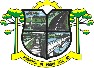 REVITALIZAÇÃO DE CALÇADAS EL PEIVERATA DE REUNIÃO DE JULGAMENTO DE PROPOSTAS N° 32/2022Reuniram-se no dia 04/11/2022, as 10:00 os membros da Comissão de Licitação, designada pela(o) Portaria/Decreto Nº 81/2022, para julgamento das propostas de preço das proponentes habilitadas para fornecimento e/ou execução dos itens descritos no Processo Licitatório Nº 35/2022 na modalidade de Tomada de preços. Inicialmente procedeu-se a leitura do teor das propostas para estudo e análise de preço e outros fatores previstos no edital. Logo após julgadas as propostas, a comissão emitiu o parecer discriminando o(s) vencedor(es), conforme segue abaixo:PARECER DA COMISSÃOOBJETO: CONTRATAR EMPRESA PARA CONSTRUÇÃO E REVITALIZAÇÃO DECALÇADAS (PASSEIOS PÚBLICOS) EM PAVER NO MUNICIPIO DE PONTEALTA/SC COM MATERIAL E MÃO-DE-OBRA, CONFORME NORMAS PREÇOS EQUANTIDADES ESPECIFICADAS NO PROJETO.No dia e hora supramencionados, na sede da PREFEITURA MUNICIPAL DE PONTEALTA, realizou-se a abertura da sessão, com a presença de todos os integrantes da ComissãoPermanente de Licitação, no final assinados com os representantes das EmpresasCONSTRUTORA MARIANO representada por Claudecir Mariano, GRALHACONSTRUÇÕES CORPORATIVAS LTDA representada por Fabio Gralha e nenhumrepresentante da empresa CERTA CONSULTORIA TÉCNICA E ENGENHARIA EIRELI ME.O Sr. Presidente da Comissão Permanente de Licitações, constatou-se que a empresa CERTACONSULTORIA TÉCNICA E ENGENHARIA EIRELE ME não apresentou o cartão CNPJsuprimindo o item 6.2 letra ¨a¨ e Certidão Pessoa Jurídica do CREA/SC suprimindo item 6.3letra “ a” ; do presente edital; sendo assim inabilitada para participar do certame; A empresaCONSTRUTORA MARIANO não apresentou os documentos do ítem 6.3 letras “b” e “ c” dopresente edital sendo assim inabilitada do certame. A empresa GRALHA CONSTRUÇÕESCORPORATIVAS LTDA foi analisada a documentação e esta de acordo com a solicitada noEdital ficando assim habilitada para o certame. O presidente seguiu a sessão fazendo a aberturado envelope 02 Proposta , onde a empresa GRALHA CONSTRUÇÕES COPORATIVASLTDA sagrou-se vencedora do certame com valor de R$ 1.106.044,00 . A empresa CERTACONSULTORIA TÉCNICA E ENGENHARIA EIRELI, por via eletrônica comunicou comdeclaração via e-mail abrindo mão do prazo recursal do Edital 011/2022.Questionado osrepresentantes das empresas CONSTRUTORA MARIANO e GRALHA CONSTRUÇÕESCORPORATIVAS LTDA, os mesmos não se opuseram ao andamento processo. Quanto aempresa CONSTRUTORA MARIANO questionada sobre o prazo recursal o mesmo abriu mãode recorrer. As propostas das empresas inabilitadas serão devolvidas ao setor de licitações eposteriormente devolvidas as empresas, Nada mais havendo a registrar, lavrou-se e subscreveu apresente.Participante: Gralha Construções Corporativas LTDACALÇADAS EL PEIVERTotal do Participante:Total Geral:1.106.044,001.106.044,00Nada mais havendo a tratar, foi encerrada a reunião de julgamento, da qual foi assinada a presente ata pela Comissão de Licitação e pelos representantes das proponentes.Ponte Alta, 04/11/2022CLEBERSON ALVES WALTRICKMEMBROEUVANDRO FERREIRA SANTOSMEMBROPETERSON FINKLER DE SOUZAPRESIDENTEAssinatura dos representantes das empresas que estiveram presentes na sessão de julgamento		    Gralha Construções Corporativas LTDAFabio GralhaESTADO DE SANTA CATARINA PREFEITURA MUNICIPAL DE PONTE ALTACNPJ:	83.755.850/0001-27	Telefone: (49) 3248-0141Endereço: GEREMIAS ALVES DA ROCHA, 130 - CentroCEP:	88550-000 - Ponte AltaTomada de preços 11/2022ESTADO DE SANTA CATARINA PREFEITURA MUNICIPAL DE PONTE ALTACNPJ:	83.755.850/0001-27	Telefone: (49) 3248-0141Endereço: GEREMIAS ALVES DA ROCHA, 130 - CentroCEP:	88550-000 - Ponte AltaNúmero Processo:	35/2022Data do Processo:   17/08/2022Item   Especificação	Qtd.UnidadeMarcaValor UnitárioValor Total1	Revitalização de CALÇADAS EL PEIVER - Revitalização de  1,000M1.106.044,001.106.044,00